Тэма: Паняцце пра фразеалагізмы, роля фразеалагізмаў у маўленніМэта: знаёмства з фразеалагізмамі, іх лексічным значэннем і функцыяй у маўленні.Задачы: садзейнічаць развіццю звязнага маўлення праз арганізацыю парнай і індывідуальнай работы (камунікатыўная кампетэнцыя); фарміраваць ўменні знаходзіць фразеалагізмы, адзначаць падабенства і адрозненне фразеалагізмаў ад слоў  і словазлучэнняў, тлумачыць лексічнае значэнне ў сваім маўленні (маўленчая кампетэнцыя); садзейнічаць фарміраванню лінгвакультуралагічнай кампетэнцыі на аснове творчых заданняў; развіваць навыкі самакантролю, самаацэнкі, узаемакантролю (сацыяльная кампетэнцыя).Мяркуецца, што да заканчэння ўрока вучні будуць ведаць: азначэнне тэрміна фразеалагізмы; вучні будуць умець: тлумачыць значэнне фразеалагізмаў, выяўляць ролю ў тэкстах, пазнавальных заданнях, складаць сказы і ўжываць фразеалагізмы у сваім вусным і пісьмовым маўленні.Формы працы на ўроку: франтальная, індывідуальная і парная. Тып: урок комплекснага прымянення ведаў і ўменняўАбсталяванне: вучэбны дапаможнік па беларускай мове для 5 класа (2015); рабочы сшытак; карткі з тэкстам; мультымедыйная прэзентацыя; табліца “Ведаю – не ведаю”; творчыя заданні; Беларуская мова. Рабочы сшытак 5 клас. Г.В.Тумаш.Мінск”АВЕРСЭВ” 2019.Эпіграф:                                                                                 Вы паслухайце, мова якая!                                                                              Нібы рэчачка, ціха журчыць,  Нібы скрыпка, цудоўна спявае,                                                                            Трэба толькі на ёй гаварыць.Ход урокаІ. Арганізацыйны момант.Псіхалагічны настрой вучняў на ўрок. Настаўнік. Вітаю вас паважанае спадарства, маладых, няўрымслівых, кемлівых і знаходлівых! Мне вельмі прыемна зноў пабачыцца з вамі. Падзяліцца  сваімі ведамі, уменнямі. Паглядзіце, калі ласка, на мяне, адзін на аднаго. Цудоўная творчая каманда сабралася для плённай работы. Усім старання, мыслення, поспеху!Прачытайце, калі ласка, эпіграф да ўрока.  Мова наша магутная, мілагучная, спеўная, загадкавая. А ці ўсе сакрэты беларускай мовы адкрыты? Ці валодаеце вы ўсімі правіламі, асаблівасцямі мовы? (Адказы вучняў)ІІ.Матывацыйна-мэтавы этап. 1.На пачатку ўрока я хачу прапанаваць вам адкрыць яшчэ адзін сакрэт беларускай мовы і аказаць “Хуткую” дапамогу аднаму хлопчыку па імені Юрась. Вось яго просьба.  “Мая бабуля Агапка жыве ў вёсцы з вельмі прыгожай назвай Лучын. Я вельмі часта прыязджаю да яе ў госці. Кожны раз яна здзіўляе сваімі казкамі, байкамі, апавяданнямі. Вось і ў мінулы раз уразіла, чэсна кажучы, паставіла перада мной вялікае пытанне. А гутарка была вось якая. Жыў ў гэтай жа вёсцы мужык па імені Змітрок. Працаваў ён да сёмага поту. Прыйдзе на поле, акіне вокам - работы непачаты край. Адным махам засее зямельку-маці жытам.  Ні жывы ні мёртвы вяртаецца, а на дварэ ўжо хоць вока выкалі. Прыйшоў дадому, а там жонка, у якой жаба на языку спячэцца, ежы прыгатавала на адзін зуб. Так і жыў наш бедны Змітрок свету белага не бачыў. Не ўсё было мне зразумела з таго, што я пачуў ад бабулі, прасіў, каб яна мне патлумачыла. А бабуля толькі ўсміхнулася і сказала: ”Здагадайся сам, усё проста!” Дапамажыце, сябры!”Настаўнік: У кожнага з вас ёсць такія кемлівы і мудрыя бабулі. Па якой прычыне Юрась не зразумеў яе? Якія спалучэнні аказаліся цяжкімі для ўспрымання? Што для гэтага трэба ведаць?  (Адказы вучняў) А што вам вядома пра фразеалагізмы?Узнаўленне тэарэтычнага матэрыялу пра фразеалагізмы з пачатковых класаў. (Адказы вучняў)Настаўнік. Самыя яркія, дасціпныя, мудрыя спалучэнні і будуць дзяжурыць у нас на ўроку – фразеалагізмы.Не вешаць нос,  з аганьком, вачэй не спускаць, душа ў душу!Паняцце пра фразеалагізмы, роля фразеалагізмаў у маўленні- тэма нашага ўрока. (Афармленне сшыткаў). Каб заняткі прайшлі плённа, нам патрэбна прыгадаць правілы працы на ўроку. Правілы працы на ўрокуВы каманда, значыць, працаваць павінны ўсе.Думай, слухай, выказвайся! Хочаш выказацца - падымі руку! Верце: у нас усё атрымаецца! Не баімся памыліцца: не памыляецца той, хто нічога не робіць.2. Ацэньваем вынікі сваёй дзейнасці праз самаацэнку і ўзаемаацэнку.Каб вызначыць мэту нашага сённяшняга ўрока, прапаную звярнуцца да табліцы. Папрашу вас адзначыць у правай графе (1-ая калонка) тое, што вы ўжо ведаеце і ўмееце па тэме нашага ўрока значком “плюс” (+), а тое, што не – значком “мінус” (-).Вучні запаўняюць правую графу табліцы, а потым агучваюць вынікі.Настаўнік. На аснове вашых адказаў і згодна тэмы мы можам сфармуляваць мэты ўрока.“Закончы выраз”: засвоім… будзем ведаць… будзем утвараць… будзем ужываць…(Вучні фармулююць мэты, настаўнік падагульняе).Настаўнік. А працаваць нам дапаможа “маўклівы настаўнік” – гэта падручнік, творчыя заданні і рабочы сшытак па беларускай мове для 5 класа IІІ. Этап засваення і замацавання новай тэмы.1. Знаёмства з фразеалагізмамі арганізуецца на матэрыяле падручніка с. 89-90. (вучні чытаюць правіла, каменціруюць і аналізуюць пр. 166, пр. 168. Робяць высновы,  вызначаюць фразеалагімы і тлумачаць іх значэнне)Настаўнік. Пытанне для кемлівых: Апішыце фразеалагізмы, з чым яны ў вас асацыіруюцца? (Адказы вучняў)2. Праца пачынаецца ў рабочым сшытку с.97 пр.48 (заданне для самаправеркі, вучні самастойна дапаўняюць азначэнне фразеалагізмаў)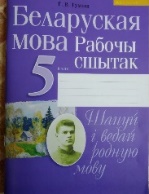 с.98 пр. 51 (калектыўна па ланцужку вучні з каменціраваннем замяняюць фразеалагізмы адпаведным словам)Настаўнік. Якія фразеалагізмы выклікалі ў вас цікавасць? Чаму? Дзе вы самі маглі іх ужываць? (адказы вучняў).Настаўнік прапануе творчыя заданні (гэтыя заданні склала сама).  “Падслуханая размова”У горадзе Рагачове адбылося ўрачыстае свята – Дзень беларускага пісьменства. На яго з’ехаліся самыя знакамітыя асобы: пісьменнікі, паэты, культурныя дзеячы, артысты, мастакі, беларускія літары, звонкія матчыны словы. Каго толькі не сустракалі рагачоўцы ў сваім слаўным горадзе. Важна па плошчы расхаджвалі фразеалагізмы. Адзін жыхар, па імені Мацейка падслухаў іх размову. Першы кажа: “Вуй, ю ёй! Яблыку няма дзе ўпасці!”Другі: “Так, так, нібы селядцоў у бочцы!” А трэці, махаючы рукамі усклікнуў: ”Хоць гаць гаці!” Чацвёрты хуценька ўставіў: “Ага, як зорак на небе!” Пяты, усміхаючыся, радасна дадаў: “Хоць заваліся!” А шосты проста праспяваў: “А я на сёмым небе!”Падслухаў я размову, але сябры не зразумеў нічога, здаецца гаварылі па-беларуску, а я не разабраўся. Вось бяда! Дапамажыце Мацейку даведацца, пра што вялі размову паважаныя фразеалагізмы.Настаўнік. Пад час работы, рабяты, паспрабуйце знайсці сярод вылучаных фразеалагізмаў адзін фразеалагізм лішні. Чаму ён лішні ў якім значэнні?  Паразважайце, якую ролю адыгрываюць фразеалагізмы ў маўленні?  (адказы вучняў). ІV. Фізкультхвілінка   1.Карэкцыя ведаў. Настаўнік: - зараз я вам прапаную незвычайнае заданне “Альбом”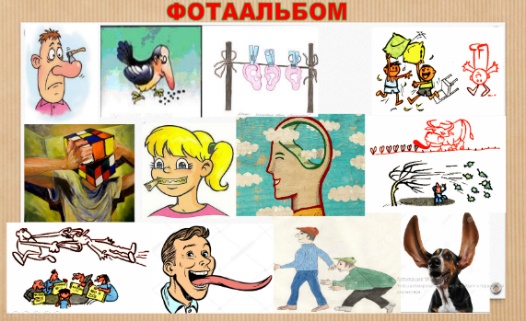 У вёсцы Шапчыцы жыў хлопчык па імені Пятрусь. Вельмі добра вучыўся ў школе, шмат чытаў. Меў дзіўную звычку: збіраць рознакаляровыя карцінкі. Аднойчы здарылася непрыемнасць:  сябар Янка рассыпаў яго альбом – і парадак парушыўся. Дапамажыце Янку скласці карцінкі ў альбоме.  Але пытанне: па якім правіле Пятрусь  складаў свае карцінкі на старонках альбома? (адказы вучняў).   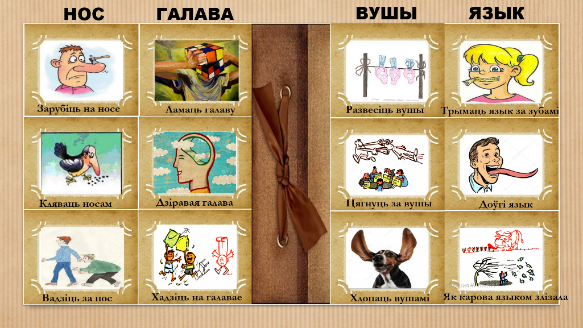 2. Працяг работа з матэрыялам рабочага сшытка (у парах зменнага складу)  - С. 100 пр.54 - С. 53 . 99 (індывідуальная работа па варыянтах)1 в.- з 1-4 фразеалагізмы; 2 в. – з 5-8 фразеалагізмы- Абмяняйцеся сшыткамі і праверце работы сваіх сяброўНастаўнік. Вы папоўнілі багаж ведаў па тэме “Паняцце пра фразеалагізмы, роля фразеалагізмаў у маўленні” і наблізіліся да выніковых заданняў. V. Кантроль ведаў і ўменняў.1. Праца з рабочым сшыткам (С.99 пр. 52; с.101 пр.57 )(вучні выконваюць самастойна ў сваім рабочым сшытку). 2. Самаправерка і ўзаемаправерка работ, аналіз, абгрунтаванне.VІ.Агучванне дамашняга задання.Заданне дыферэнцаванае (на выбар). Рабочы сшытак с. 100 №55або ў падручніку с.92 пр. 172 VІІ. Падвядзенне вынікаў, каменціраванне адзнак за ўрок.Зваротная сувязьНастаўнік прапануе вучням звярнуцца да табліцы “Ведаю – не ведаю.Папрашу вас адзначыць у 2-ой графе тое, што вы ўжо ведаеце і ўмееце па тэме нашага ўрока значком “плюс” (+), а тое, што не – значком “мінус” (-).VІІІ. Рэфлексія. Настаўнік.  Я хачу, каб мы разам склалі сінквейн “Фразеалагізмы”ФРАЗЕАЛАГІЗМЫмудрыя, непаўторныя, павучальныяразвіваюць, упрыгожваюцьсказаў як звязаўскарб1Магу даць азначэнне, што такое фразеалагізмы2Ведаю прыкметы фразеалагізмаў.3Ведаю для чаго яны ўжываюцца4Магу знайсці фразеалагізмы ў сказах, тэкстах5Магу патлумачыць значэнне некаторых фразеалагізмаў.6Магу ўжываць фразеалагізмы ў  маўленні1Магу даць азначэнне, што такое фразеалагізмы2Ведаю прыкметы фразеалагізмаў.3Ведаю для чаго яны ўжываюцца4Магу знайсці фразеалагізмы ў сказах, тэкстах5Магу патлумачыць значэнне некаторых фразеалагізмаў.6Магу ўжываць фразеалагізмы ў маўленні